   Městský úřad 			      Odbor výstavby, životního prostředí a majetkoprávní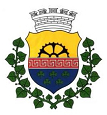   Velký Šenov				    Mírové nám. 342, 407 78 Velký Šenov									                   telefon: 412 391 381								                email: stavebni@velkysenov.czŽÁDOSTo vydání rozhodnutí pro povolení zvláštního užívání komunikace – umístění inženýrských sítí v silničním pozemku a na mostechNa základě § 25 odst. 6 písm. d) zákona č. 13/1997 Sb., o pozemních komunikacích, ve znění pozdějších předpisů, a § 40 odst. 5 vyhlášky 104/1997 Sb., kterou se provádí zákon o pozemních komunikacích.žádám (e)odbor VaŽP,M – silniční správní úřad Městského úřadu Velký Šenov o vydání rozhodnutí o povolení zvláštního užívání komunikace pro umístění inženýrských sítí v silničním pozemku, na něm nebo na mostních objektechz důvodu pokládky: …………………………………………………………………………………………………………………(uvést druh inženýrské sítě)v rámci stavby (akce): …………………………………………………………………………………………………………….(uvést název stavby)Žadatel:fyzická osobaJméno a příjmení: ……………………………………………………………………………………………………….Adresa: ……………………………………………………………………………………………………………………….Datum narození: …………………………………………… Tel: …………………………………………………….právnická osobaObchodní jméno nebo název: ……………………………………………………………………………………Sídlo: …………………………………………………………………………………………………………………………..Adresa pro doručování (je-li odlišná od sídla): …………………………………………………………….IČO: …………………………………………………………………………………………………………………………….        Zástupce žadatele 1):        (název, přesná adresa – vyplňuje se pouze, pokud se nechá žadatel v řízení zastupovat a zmocněnec doloží           plnou moc podepsanou žadatelem)        ………………………………………………………………………………………………………………………………………..        Adresa: ……………………………………………………………………………………………………………………………        Odpovědná osoba: ………………………………………………………………………………………………………….Vedení bude umístěno v (popř. na) silničním pozemkusilnice č. – v místě (uvést staničení silnice či místopisný průběh, tj. obec a před jakým p.č.)…………… - …………………………………………………………………………………………………………………………………………… - …………………………………………………………………………………………………………………………………………… - …………………………………………………………………………………………………………………………………………… - …………………………………………………………………………………………………………………………………………… - ………………………………………………………………………………………………………………………………Vedení bude umístěno:na mostním objektu č.  …………………..   silnice tř. č. ……………………………………K žádosti přikládám (e):-    přehlednou situaci s vyznačeným průběhem vedení, ve které budou zvýrazněné úseky,       kde bude vedení umístěno v silničním pozemku, na něm nebo na mostních objektech-    stanovisko majetkového správce komunikace, Město Velký Šenov-    stanovisko správce komunikace, tj. Středisko BaMH města Velký Šenov-    plnou moc (v případě zastupování žadatele)-    výpis z obchodního rejstříku (postačí neověřená kopie), je-li žadatelem právnická osoba-    kopii složenky popř. převodního poukazu, kterou se prokáže uhrazení správního poplatku      ve výši 1000,- Kč na účet Městského úřadu Velký Šenov u České spořitelny a.s. Děčín,      pobočka Šluknov – účet č. 921398359/0800, variabilní symbol 1361, konstantní symbol      558, úhradu poplatku lze také provést v hotovosti do poklady Městského úřadu.V …………………………………………				dne …………………………………………                                                                                           ……………………………………….                                                                                                    Podpis a razítkoUpozornění:Dle § 2 zákona č. 634/2004 Sb., o správních poplatcích, položky sazebníku č. 36 písm. a), podléhá vydání předmětného rozhodnutí správnímu poplatku ve výši 1000,- Kč.Rozhodnutí o zvláštním užívání komunikace pro umístnění inženýrských sítí v silničním pozemku, na něm nebo na mostních objektech je jedním z dokladů, které stavebník předkládá stavebnímu úřadu již k žádosti o územní rozhodnutí.Žádost předkládá stavebník (tj. investor)Doložením všech příloh urychlíte správní řízení.